Межгосударственный стандарт ГОСТ 19912-2001
"Грунты. Методы полевых испытаний статическим и динамическим
зондированием"
(введен в действие постановлением Госстроя РФ от 22 августа 2001 г. N 99)Soils. Field test methods by static and dynamic soundingВзамен ГОСТ 19912-81, ГОСТ 20069-81Дата введения 1 января 2002 г. 1. Область применения                                                    2. Нормативные ссылки                                                    3. Определения                                                           4. Общие положения                                                       5. Статическое зондирование                                                 5.1. Сущность метода                                                     5.2. Оборудование и приборы                                              5.3. Подготовка к испытанию                                              5.4. Проведение испытания                                                5.5. Обработка результатов                                            6. Динамическое зондирование                                                6.1. Сущность метода                                                     6.2. Оборудование и приборы                                              6.3. Подготовка к испытанию                                              6.4. Проведение испытания                                                6.5. Обработка результатов                                            Приложение А. Термины и определения                                      Приложение Б. Форма   первой  и  последующих  страниц  журналов полевых                испытаний    грунтов     статическим   и     динамическим                зондированием                                              Приложение В. Схемы конструкций зондов                                   Приложение Г. Образец   графического  оформления  результатов испытания                грунта методом статического зондирования                   Приложение Д. Коэффициент  К_2  учета потерь  энергии  на  трение штанг                о грунт                                                    Приложение Е. Определение условного динамического сопротивления  грунта                погружению зонда при ударно-вибрационном зондировании      Приложение Ж. Образец  графического  оформления  результатов  испытания                грунта методом динамического зондирования                 1. Область примененияНастоящий стандарт распространяется на дисперсные природные, техногенные и мерзлые грунты, состав и состояние которых позволяют производить непрерывное внедрение зонда, и устанавливает методы полевых испытаний зондированием при их исследовании для строительства.Стандарт не распространяется на грунты, содержащие частицы крупнее 10 мм более 25% по массе, при статическом зондировании и грунты, содержащие частицы крупнее 10 мм более 40% по массе, при динамическом зондировании.2. Нормативные ссылкиВ настоящем стандарте использована ссылка на стандарт:ГОСТ 30672-99 Грунты. Полевые испытания. Общие положения3. ОпределенияТермины, применяемые в настоящем стандарте, приведены в приложении А.4. Общие положения4.1. Настоящий стандарт устанавливает следующие методы полевых испытаний грунтов зондированием:статическое зондирование;динамическое зондирование.4.2. Общие требования к полевым испытаниям грунтов, оборудованию и приборам, подготовке площадок для испытаний приведены в ГОСТ 30672.4.3. Методы полевых испытаний грунтов зондированием применяют в комплексе с другими видами инженерно-геологических работ или отдельно для:выделения инженерно-геологических элементов (толщины слоев и линз, границ распространения грунтов различных видов и разновидностей);оценки пространственной изменчивости состава и свойств грунтов;определения глубины залегания кровли скальных и крупнообломочных грунтов;количественной оценки характеристик физико-механических свойств грунтов (плотности, модуля деформации, угла внутреннего трения и сцепления грунтов и др.);определения степени уплотнения и упрочнения грунтов во времени и пространстве;оценки возможности забивки свай и определения глубины их погружения;определения данных для расчета свайных фундаментов;выбора мест расположения опытных площадок и глубины проведения полевых испытаний, а также мест отбора образцов грунтов для лабораторных испытаний;контроля качества геотехнических работ.4.4. Зондирование грунтов производят вдавливанием в грунт зонда при статическом зондировании, забивкой или вибропогружением в грунт зонда при динамическом зондировании с одновременным измерением непрерывно (или через заданные интервалы по глубине) показателей, характеризующих сопротивление грунта внедрению зонда.4.5. Количественную оценку характеристик физико-механических свойств грунтов проводят на основе статистически обоснованных зависимостей между показателями сопротивления грунта внедрению зонда и результатами определения характеристик другими стандартными методами.4.6. Метод зондирования, глубина зондирования и расположение точек зондирования определяют программой инженерно-геологических изысканий.Часть точек зондирования должна быть расположена в непосредственной близости от горных выработок (2 - 5 м) с целью получения данных, необходимых для интерпретации результатов зондирования.4.7. В процессе проведения испытаний зондированием следует вести журналы испытаний по формам, приведенным в приложении Б, с приложением автоматических записей при их наличии, а результаты испытаний - оформлять в виде графиков изменения параметров сопротивления грунта внедрению зонда в зависимости от глубины зондирования.Масштабы графиков допускается изменять по сравнению с установленными настоящим стандартом при обязательном сохранении соотношения между масштабами вертикальных и горизонтальных координат.Графики испытаний должны сопровождаться инженерно-геологическим разрезом по ближайшей к точке зондирования горной выработке.5. Статическое зондирование5.1. Сущность метода5.1.1. Испытание грунта методом статического зондирования проводят с помощью специальной установки, обеспечивающей вдавливание зонда в грунт.5.1.2. При статическом зондировании по данным измерения сопротивления грунта под наконечником зонда и на боковой поверхности зонда определяют:удельное сопротивление грунта под наконечником (конусом) зонда q_c;общее сопротивление грунта на боковой поверхности Q_s (для зонда типа I);удельное сопротивление грунта на участке боковой поверхности (муфте трения) зонда f_s (для зонда типа II).Примечания:1. По специальному заданию возможно измерение порового давления, возникающего в поровой воде при зондировании, с применением датчиков порового давления. Датчики устанавливают на конусе зонда (пьезо-конусы) или сразу после конуса (пьезо-зонды).2. При использовании специально оборудованных зондов в процессе зондирования могут измеряться плотность, объемная влажность и естественный гамма-фон грунта с помощью радиоактивного каротажа, температура грунта и электрическое сопротивление грунта.5.2. Оборудование и приборы5.2.1. В состав установки для испытания грунта статическим зондированием должны входить:зонд (набор штанг и конический наконечник);устройство для вдавливания и извлечения зонда;опорно-анкерное устройство;устройства для измерения нагрузки и показателей сопротивления грунта.5.2.2. В зависимости от усилий, необходимых для вдавливания зонда в различных грунтовых условиях, и диапазонов значений измеряемых показателей сопротивления грунта установки подразделяют в соответствии с таблицей 1.Таблица 1┌──────────┬────────────────────┬───────────────────────────────────────┐│   Тип    │ Предельное усилие  │  Диапазоны показателей сопротивления  ││установки │   вдавливания и    │                грунта                 ││          │извлечения зонда, кН│                                       ││          │                    ├────────────┬─────────────┬────────────┤│          │                    │  q_c, МПа  │  f_s, кПа   │  Q_s, кН   │├──────────┼────────────────────┼────────────┼─────────────┼────────────┤│Легкая    │До 50 включ.        │  0,5 - 10  │   2 - 100   │  0,5 - 10  │├──────────┼────────────────────┼────────────┼─────────────┼────────────┤│Средняя   │Св.50 до 100 включ. │   1 - 30   │   5 - 200   │   1 - 30   │├──────────┼────────────────────┼────────────┼─────────────┼────────────┤│Тяжелая   │Св.100              │   1 - 50   │  10 - 500   │   2 - 60   │└──────────┴────────────────────┴────────────┴─────────────┴────────────┘5.2.3. В зависимости от конструкции наконечника зонды могут быть следующих типов:I - зонд с наконечником из конуса и кожуха;II - зонд с наконечником из конуса и муфты трения.Схемы конструкций зондов и их основные параметры приведены в приложении В.Примечание - Для зонда типа II допускается применение уширителя, расположенного не ближе 1000 мм от конуса.5.2.4. Периодически (но не реже чем через 15 точек зондирования) необходимо проверять прямолинейность штанг зонда и степень износа наконечника.Прямолинейность штанг проверяют путем сборки звеньев в отрезки длиной 3 м на ровной поверхности. Отклонение отрезков штанг от прямой линии не должно превышать 3 мм в любой плоскости по всей длине проверяемого отрезка.Уменьшение высоты конуса наконечника не должно превышать 5 мм, а уменьшение его диаметра - 0,3 мм.5.2.5. Опорно-анкерное устройство должно воспринимать реактивные усилия, возникающие при вдавливании и извлечении зонда.5.2.6. Основная погрешность измерительных устройств (приборов) должна быть не более:5% - при измерении прикладываемой нагрузки;10% - при измерении показателей сопротивления грунта (но не более 5% максимально измеренного значения);1,0 см - при измерении глубины погружения зонда.5.2.7. Устройства для измерения показателей сопротивления грунта внедрению зонда могут быть механическими или автоматическими. Возможно применение комбинации этих устройств.При этом предусматривают регистрацию информации в ходе испытания на диаграммной ленте, в блоке памяти системы регистрации и др.5.2.8. Измерительные устройства (приборы) необходимо тарировать в соответствии с паспортными данными (но не реже чем через 3 мес.).5.3. Подготовка к испытанию5.3.1. Подготовку к работе установки для испытания грунта статическим зондированием выполняют в соответствии с требованиями инструкции по ее эксплуатации.5.3.2. При необходимости проверяют прямолинейность штанг и степень износа наконечника в соответствии с 5.2.4.5.3.3. Отклонение мачты установки от вертикали не должно превышать 2°.5.4. Проведение испытания5.4.1. Статическое зондирование следует выполнять путем непрерывного вдавливания зонда в грунт, соблюдая порядок операций, предусмотренный инструкцией по эксплуатации установки.5.4.2. Перерывы в погружении зонда допускаются только для наращивания штанг зонда.5.4.3. В процессе зондирования необходимо осуществлять постоянный контроль за вертикальностью погружения зонда.5.4.4. Показатели сопротивления грунта следует регистрировать непрерывно или с интервалами по глубине погружения зонда не более 0,2 м.5.4.5. Скорость погружения зонда в грунт должна быть (1,2 +- 0,3) м/мин.5.4.6. Испытание заканчивают после достижения заданной глубины погружения зонда или предельных усилий, приведенных в таблице 1. По окончании испытания зонд извлекают из грунта, а скважину тампонируют.5.4.7. Регистрацию показателей сопротивления грунта внедрению зонда производят в журнале испытания (приложение Б), на диаграммной ленте или в блоке памяти системы регистрации.5.5. Обработка результатовПо данным измерений, полученных в процессе испытания, вычисляют значения Q_s (для зонда типа I), q_c, f_s, (для зонда типа II) и строят графики изменения этих величин по глубине зондирования (приложение Г).6. Динамическое зондирование6.1. Сущность метода6.1.1. Испытание грунта методом динамического зондирования проводят с помощью специальной установки, обеспечивающей внедрение зонда ударным или ударно-вибрационным способом.6.1.2. При динамическом зондировании измеряют:глубину погружения зонда h от определенного числа ударов молота (залога) при ударном зондировании;скорость погружения зонда v при ударно-вибрационном зондировании.По данным измерений вычисляют условное динамическое сопротивление грунта погружению зонда р_d.6.2. Оборудование и приборы6.2.1. В состав установки для испытания грунта динамическим зондированием должны входить:зонд (набор штанг и конический наконечник);ударное устройство для погружения зонда (молот или вибромолот);опорно-анкерное устройство (рама с направляющими стойками);устройства для измерения глубины погружения зонда или скорости погружения зонда.6.2.2. В зависимости от значений необходимой удельной энергии зондирования в различных грунтовых условиях и диапазона измеряемого условного динамического сопротивления грунта установки подразделяют в соответствии с таблицей 2.Таблица 2┌─────────────────┬───────────────────────┬─────────────────────────────┐│  Тип установки  │   Удельная энергия    │    Условное динамическое    ││                 │ зондирования А, Н/см  │сопротивление грунта р_d, МПа│├─────────────────┼───────────────────────┼─────────────────────────────┤│Легкая           │          280          │До 0,7 включ.                │├─────────────────┼───────────────────────┼─────────────────────────────┤│Средняя          │         1120          │Св.0,7 до 17,5 включ.        │├─────────────────┼───────────────────────┼─────────────────────────────┤│Тяжелая          │         2800          │Св.17,5                      │├─────────────────┴───────────────────────┴─────────────────────────────┤│                                                                       ││     Примечания                                                        ││    1. Предварительное   определение    условного         динамического││сопротивления   грунта   для  выбора  типа   установки  производят   по││фондовым  материалам, данным испытаний в первых точках зондирования или││по данным бурения.                                                     ││    2. При испытании грунтов в стесненных условиях возможно  применение││малогабаритных установок при наличии данных сопоставительных  испытаний││на стандартных установках.                                             │└───────────────────────────────────────────────────────────────────────┘6.2.3. Ударное устройство должно отвечать требованиям, приведенным в таблице 3.Таблица 3┌─────────────────────────┬────────────────────────────────┬────────────┐│     Характеристика      │Ударное зондирование установкой │Ударно-виб- ││      оборудования       ├───────────┬─────────┬──────────┤ рационное  ││                         │  легкой   │ средней │ тяжелой  │зондирование│├─────────────────────────┼───────────┼─────────┼──────────┼────────────┤│Масса              молота│    30     │   60    │   120    │    350     ││(вибромолота), кг        │           │         │          │            │├─────────────────────────┼───────────┼─────────┼──────────┼────────────┤│Высота падения молота, см│    40     │   80    │   100    │     -      │├─────────────────────────┼───────────┼─────────┼──────────┼────────────┤│Максимальный ход  ударной│     -     │    -    │    -     │    13,5    ││части, см                │           │         │          │            │├─────────────────────────┼───────────┼─────────┼──────────┼────────────┤│Момент массы  дебалансов,│     -     │    -    │    -     │    200     ││кг х см                  │           │         │          │            │├─────────────────────────┼───────────┼─────────┼──────────┼────────────┤│Частота ударов, уд/мин   │  20 - 50  │ 15 - 30 │ 15 - 30  │ 300 - 1200 │└─────────────────────────┴───────────┴─────────┴──────────┴────────────┘6.2.4. Схемы конструкций зондов и их основные параметры приведены в приложении В.6.3. Подготовка к испытанию6.3.1. Подготовку к работе установки для испытания грунта динамическим зондированием выполняют в соответствии с требованиями инструкции по ее эксплуатации.6.3.2. При необходимости проверяют прямолинейность штанг и степень износа наконечника в соответствии с 5.2.4.6.3.3. Отклонение мачты установки от вертикали не должно превышать 2°.6.4. Проведение испытания6.4.1. Динамическое зондирование следует выполнять непрерывной забивкой зонда в грунт свободно падающим молотом или вибромолотом, соблюдая порядок операций, предусмотренный инструкцией по эксплуатации установки.6.4.2. Перерывы в забивке зонда допускаются только для наращивания штанг зонда.6.4.3. При ударном зондировании следует фиксировать глубину погружения зонда h от определенного числа ударов молота (залога), а при ударно-вибрационном зондировании следует производить автоматическую запись скорости погружения зонда v.6.4.4. Число ударов в залоге при ударном зондировании следует принимать в зависимости от состава и состояния грунтов в пределах 1 - 20 ударов, исходя из глубины погружения зонда за залог 10 - 15 см, определяемой с точностью +-0,5 см.Примечание - По специальному заданию допускается фиксировать число ударов при погружении зонда на определенный интервал глубины (например, на 10 см).6.4.5. В процессе зондирования необходимо осуществлять постоянный контроль за вертикальностью погружения зонда.При наращивании звеньев колонну штанг поворачивают вокруг оси по часовой стрелке с помощью штангового ключа. Сопротивление повороту штанг, возникающее в результате трения штанг о грунт, при крутящем моменте до 15 кН х см следует учитывать при обработке результатов испытания по 6.5.2. В случае значительного сопротивления повороту колонны штанг (при крутящем моменте более 15 кН х см), вызванного искривлением скважины, зонд извлекают из грунта и повторяют испытание в новой точке зондирования на расстоянии 2 - 3 м от прежней.6.4.6. Испытание заканчивают после достижения заданной глубины погружения зонда или в случае резкого уменьшения скорости погружения зонда (менее 2 - 3 см за 10 ударов или менее 1 см/с). По окончании испытания зонд извлекают из грунта, а скважину тампонируют.6.4.7. Регистрацию результатов испытания производят в журнале испытания (приложение Б) или на диаграммной ленте.6.5. Обработка результатов6.5.1. Поданным измерений, полученных в процессе испытания, вычисляют условное динамическое сопротивление грунта p_d.6.5.2. При испытании ударным способом значение р_d, МПа, определяют по формуле                                 AK K n                                   1 2                            p = ─────────,                            (1)                             d      nгде А  - удельная  энергия зондирования, Н/см, определяемая по  таблице 2         в зависимости от типа установки;    К  - коэффициент учета потерь энергии при ударе молота о наковальню и     1   на  упругие  деформации  штанг,   определяемый  по  таблице 4  в         зависимости от типа установки и глубины погружения зонда;    К  - коэффициент  учета  потерь   энергии  на  трение  штанг о грунт,     2   определяемый в зависимости от усилия при повороте штанг.При крутящем моменте менее 5 кН х см К_2 = 1; от 5 до 15 кН х см К_2 определяют опытным путем по результатам двух параллельных испытаний ударным зондированием, одно из которых производят обычным способом, а другое в разбуриваемой интервалами скважине. При отсутствии таких данных допускается для ориентировочных расчетов принимать значения К_2 по приложению Д;n - число ударов молота в залоге;h - глубина погружения зонда за залог, см.Таблица 4┌────────────────────────┬──────────────────────────────────────────────┐│  Глубина погружения    │      Коэффициент K_1  при установке          ││       зонда, м         │                                              ││                        ├─────────────────┬──────────────┬─────────────┤│                        │    легкой       │   средней    │   тяжелой   │├────────────────────────┼─────────────────┼──────────────┼─────────────┤│Св.0,5 до 1,5 включ.    │     0,49        │    0,62      │    0,72     │├────────────────────────┼─────────────────┼──────────────┼─────────────┤│"  1,5 "  4,0   "       │     0,43        │    0,56      │    0,64     │├────────────────────────┼─────────────────┼──────────────┼─────────────┤│"  4,0 "  8,0   "       │     0.37        │    0,48      │    0,57     │├────────────────────────┼─────────────────┼──────────────┼─────────────┤│"  8,0 " 12,0   "       │     0,32        │    0,42      │    0,51     │├────────────────────────┼─────────────────┼──────────────┼─────────────┤│" 12,0 " 16,0   "       │     0,28        │    0,37      │    0,46     │├────────────────────────┼─────────────────┼──────────────┼─────────────┤│" 16,0 " 20,0   "       │     0,25        │    0,34      │    0,42     │└────────────────────────┴─────────────────┴──────────────┴─────────────┘6.5.3. При испытании ударно-вибрационным способом значение p_d определяют в соответствии с приложением Е.6.5.4. По вычисленным значениям p_d строят ступенчатый график изменения условного динамического сопротивления грунта по глубине погружения зонда (приложение Ж). На графике выделяют интервалы, на которых осредняют значения p_d.Приложение А(обязательное)Термины и определенияСтатическое зондирование - процесс погружения зонда в грунт под действием статической вдавливающей нагрузки с измерением показателей сопротивления грунта внедрению зонда.Динамическое зондирование - процесс погружения зонда в грунт под действием ударной нагрузки (ударное зондирование) или ударно-вибрационной нагрузки (ударно-вибрационное зондирование) с измерением показателей сопротивления грунта внедрению зонда.Кожух - часть наконечника зонда типа I для статического зондирования, расположенная над конусом.Муфта трения - часть наконечника зонда типа II для статического зондирования, расположенная над конусом и воспринимающая сопротивление грунта на боковой поверхности.Удельное сопротивление грунта под наконечником (конусом) зонда - сопротивление грунта наконечнику (конусу) зонда при статическом зондировании, отнесенное к площади основания наконечника (конуса) зонда.Удельное сопротивление грунта на участке боковой поверхности (муфте трения) зонда - сопротивление грунта на участке боковой поверхности (муфте трения) зонда типа II, отнесенное к площади боковой поверхности муфты трения.Сопротивление грунта на боковой поверхности зонда - сопротивление грунта на боковой поверхности штанг зонда типа I.Условное динамическое сопротивление грунта - сопротивление грунта погружению зонда при забивке его падающим молотом (вибромолотом).Залог - число ударов молота, после которых производят измерение глубины погружения зонда.Приложение Б(рекомендуемое)Форма первой и последующих страниц журналов полевых испытаний грунтов
статическим и динамическим зондированиемФорма первой страницы журналаОрганизация _____________________________________________________________                         Журнал испытания грунта              методом _____________________________________Объект (пункт) __________________________________________________________Сооружение ______________________________________________________________Дата проведения испытания: начало _______________________________________                           окончание_____________________________________Точки зондирования N ____________________________________________________Тип установки ___________________________________________________________Тип зонда _______________________________________________________________Измерительные устройства и приборы (тип и номер) ___________________________________________________________________________________________________________________________________________________________________________________________________________________________________________________Формы последующих страниц журналаЖурнал
испытания грунта методом статического зондированияТочка зондирования N __________                   Схема расположенияДата проведения испытания: начало ___________     точки                           окончание ________    ┌──────────────────┐Координаты точки: Х = ________________           │                  │                  Y =_________________           │                  │Абсолютная отметка точки ____________ м          │                  │Глубина зондирования ________________ м          └──────────────────┘Расстояние до ближайшей выработки _________ м┌────────┬──────────────┬──────────┬─────────┬────────┬──────────┬───────┐│Глубина │Сопротивление │ Удельное │Удельное │ Общее  │  Общее   │Приме- ││погруже-│  грунта по   │сопротив- │сопротив-│сопроти-│сопротив- │ чание ││  ния   │  показаниям  │  ление   │ление на │ вление │  ление   │       ││ зонда, │измерительного│грунта под│  муфте  │ грунта │грунта на │       ││   см   │   прибора    │наконечни-│ трения  │ Q, кН  │ боковой  │       ││        ├──────┬───────┤ком зонда │  зонда  │        │поверхнос-│       ││        │ под  │  по   │ q_c, МПа │f_s, кПа │        │ ти зонда │       ││        │нако- │боковой│          │         │        │ Q_s, кН  │       ││        │нечни-│поверх-│          │         │        │          │       ││        │ ком  │ ности │          │         │        │          │       │├────────┼──────┼───────┼──────────┼─────────┼────────┼──────────┼───────┤│        │      │       │          │         │        │          │       │└────────┴──────┴───────┴──────────┴─────────┴────────┴──────────┴───────┘Журнал
испытания грунта методом динамического зондированияТочка зондирования N __________                   Схема расположенияДата проведения испытания: начало ___________     точки                           окончание ________    ┌──────────────────┐Координаты точки: Х = ________________           │                  │                  Y =_________________           │                  │Абсолютная отметка точки ____________ м          │                  │Глубина зондирования ________________ м          └──────────────────┘Расстояние до ближайшей выработки _________ м┌───────┬───────┬───────┬───────────┬─────────┬────────┬────────┬───────┐│Глубина│ Число │Глубина│Поправочные│Исправле-│Удельная│Условное│Приме- ││погру- │ударов │погру- │коэффициен-│  нное   │энергия │динами- │ чание ││ жения │   в   │ жения │    ты     │  число  │зондиро-│ ческое │       ││зонда, │залоге │ зонда ├─────┬─────┤ударов в │вания А,│сопроти-│       ││  см   │       │  за   │ K_1 │ K_2 │ залоге  │  Н/см  │ вление │       ││       │       │залог, │     │     │ nK_1К_2 │        │ грунта │       ││       │       │  см   │     │     │         │        │p_d, МПа│       │├───────┼───────┼───────┼─────┼─────┼─────────┼────────┼────────┼───────┤│       │       │       │     │     │         │        │        │       │└───────┴───────┴───────┴─────┴─────┴─────────┴────────┴────────┴───────┘Приложение В(обязательное)Схемы конструкций зондовРисунок В.1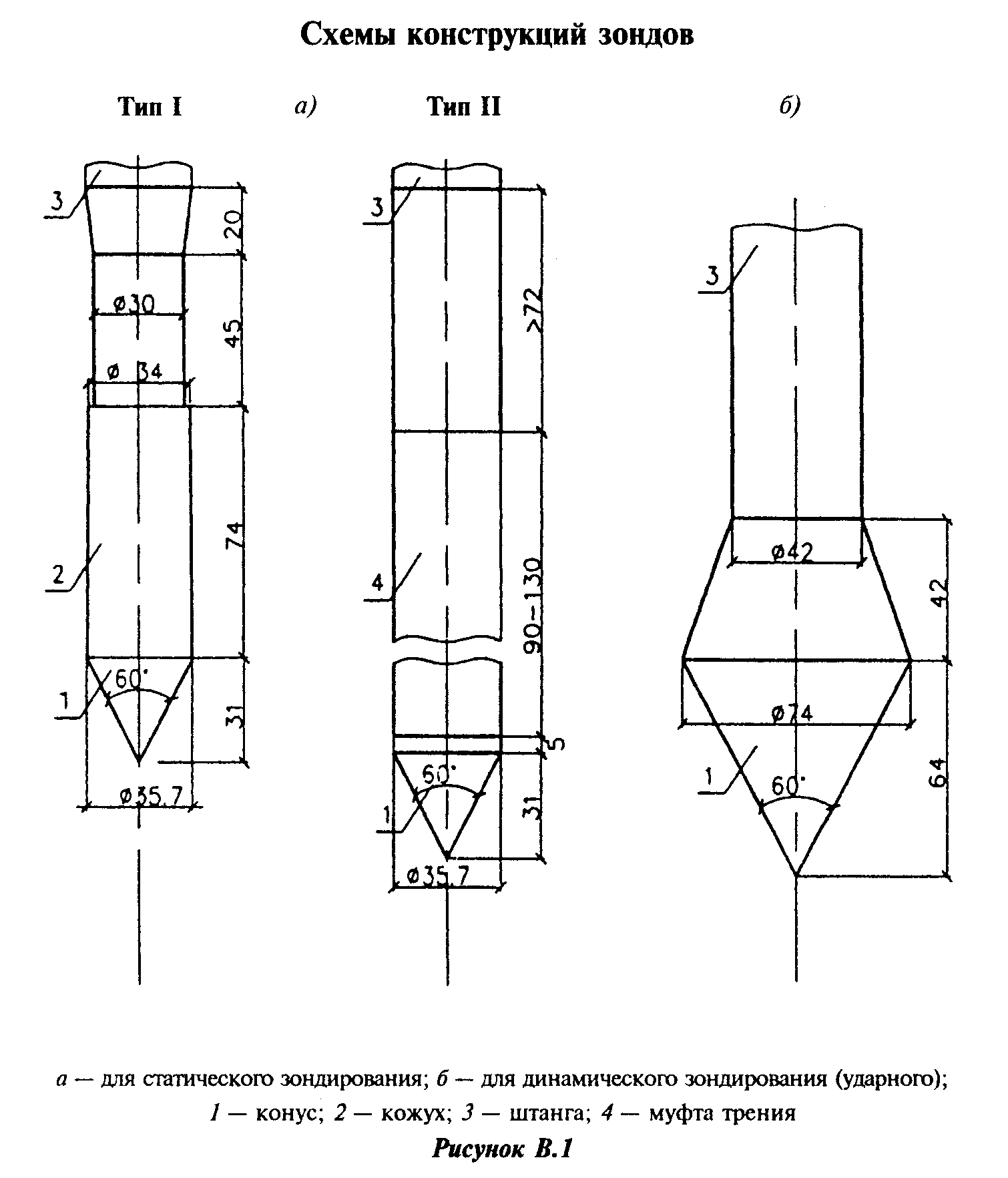 "Рисунок В.1. Схемы конструкций зондов"Таблица B.1 - Основные параметры зондов для статического зондирования┌───────────────────────────────────┬───────────────────────────────────┐│           Части зондов            │     Основные параметры зондов     ││                                   ├─────────────────┬─────────────────┤│                                   │      Тип I      │     Тип II      │├───────────────────────────────────┼─────────────────┼─────────────────┤│Конус:                             │                 │                 │├───────────────────────────────────┼─────────────────┼─────────────────┤│угол при вершине конуса, град      │       60        │       60        │├───────────────────────────────────┼─────────────────┼─────────────────┤│диаметр основания конуса, мм       │      35,7       │      35,7       │├───────────────────────────────────┼─────────────────┼─────────────────┤│Муфта трения:                      │                 │                 │├───────────────────────────────────┼─────────────────┼─────────────────┤│наружный диаметр муфты, мм         │        -        │      35,7       │├───────────────────────────────────┼─────────────────┼─────────────────┤│длина муфты, мм                    │        -        │  90,0 - 310,0   │├───────────────────────────────────┼─────────────────┼─────────────────┤│Кожух:                             │                 │                 │├───────────────────────────────────┼─────────────────┼─────────────────┤│наружный диаметр кожуха по низу, мм│      35,7       │        -        │├───────────────────────────────────┼─────────────────┼─────────────────┤│длина кожуха, мм                   │      74,0       │        -        │├───────────────────────────────────┼─────────────────┼─────────────────┤│Штанги зондов:                     │                 │                 │├───────────────────────────────────┼─────────────────┼─────────────────┤│наружный диаметр, мм               │      36,0       │      36,0       │├───────────────────────────────────┼─────────────────┼─────────────────┤│длина звеньев, м, не менее         │       1,0       │        -        │└───────────────────────────────────┴─────────────────┴─────────────────┘Таблица В.2 - Основные параметры зондов для динамического зондирования┌───────────────────────────────┬───────────────────────────────────────┐│         Части зондов          │       Основные параметры зондов       ││                               ├────────────────────┬──────────────────┤│                               │      ударного      │ударно-вибрацион- ││                               │                    │       ного       │├───────────────────────────────┼────────────────────┼──────────────────┤│Конус:                         │                    │                  │├───────────────────────────────┼────────────────────┼──────────────────┤│угол при вершине конуса, град  │         60         │        60        │├───────────────────────────────┼────────────────────┼──────────────────┤│диаметр основания конуса, мм   │        74,0        │      100,0       │├───────────────────────────────┼────────────────────┼──────────────────┤│Штанги зондов:                 │                    │                  │├───────────────────────────────┼────────────────────┼──────────────────┤│наружный диаметр, мм           │        42,0        │       62,5       │├───────────────────────────────┼────────────────────┼──────────────────┤│длина звеньев, м, не менее     │        1,0         │       1,5        │└───────────────────────────────┴────────────────────┴──────────────────┘Приложение Г(рекомендуемое)Образец графического оформления результатов испытания грунта методом
статического зондированияа) Тип зонда IГрафики изменения q_c и Q_s по глубине погружения зонда НМасштаб графиков:по вертикали: для H 1 см - 1 мпо горизонтали:для q_c 1 см - 2 МПа (q_c >= 1 МПа); 1 см - 0,2 МПа (q_c < 1 МПа)для Q_s 1 см - 5 кНРисунок Г.1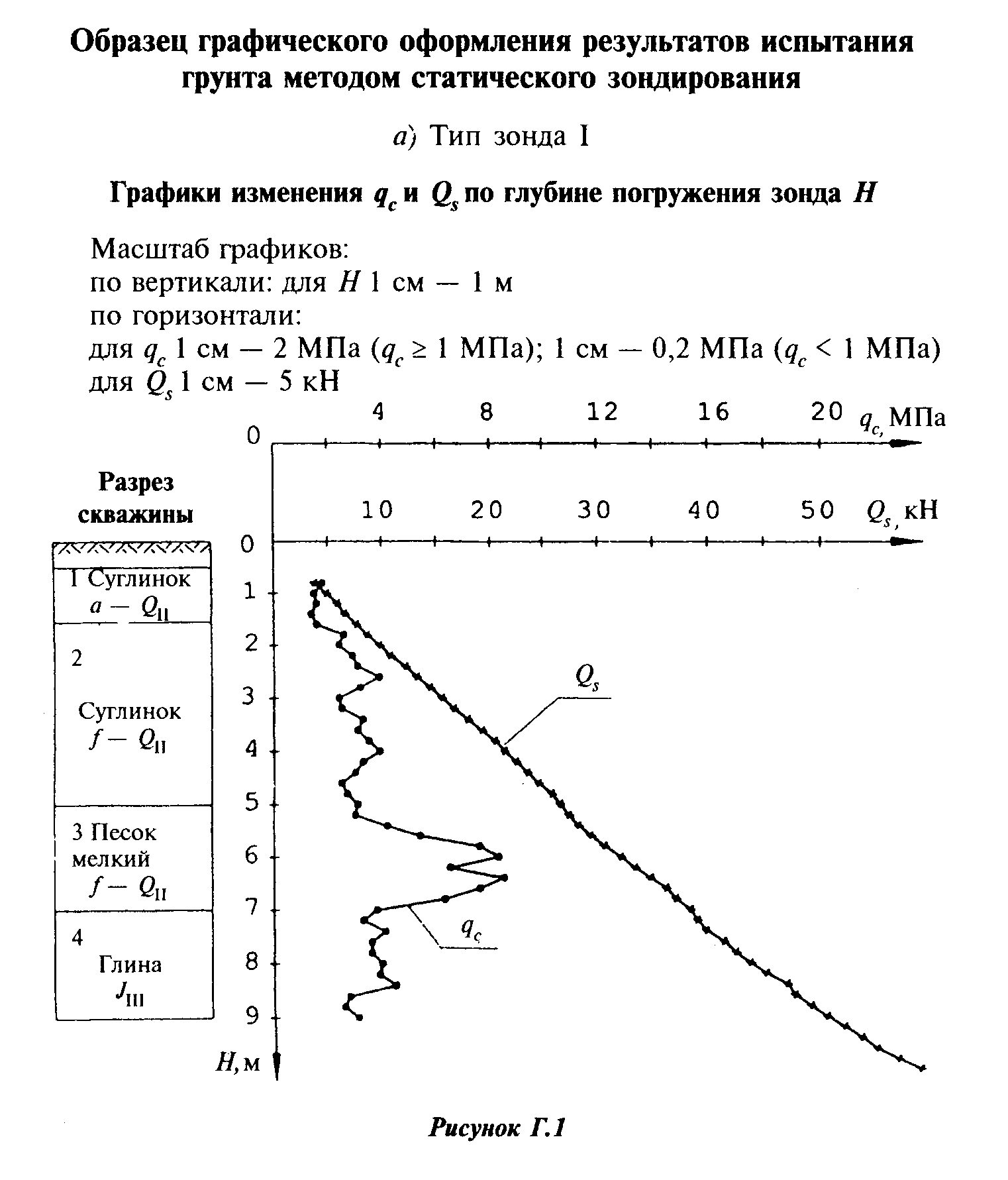 "Рисунок Г.1. Графики изменения q_c и Q_s по глубине погружения зонда Н"б) Тип зонда IIГрафики изменения q_c и f_s по глубине погружения зонда НМасштаб графиков:по вертикали: для H 1 см - 1 мпо горизонтали:для q_c 1 см - 2 МПа (q_c >= 1 МПа); 1 см - 0,2 МПа (q_c < 1 МПа)для f_s 1 см - 20 кПаРисунок Г.2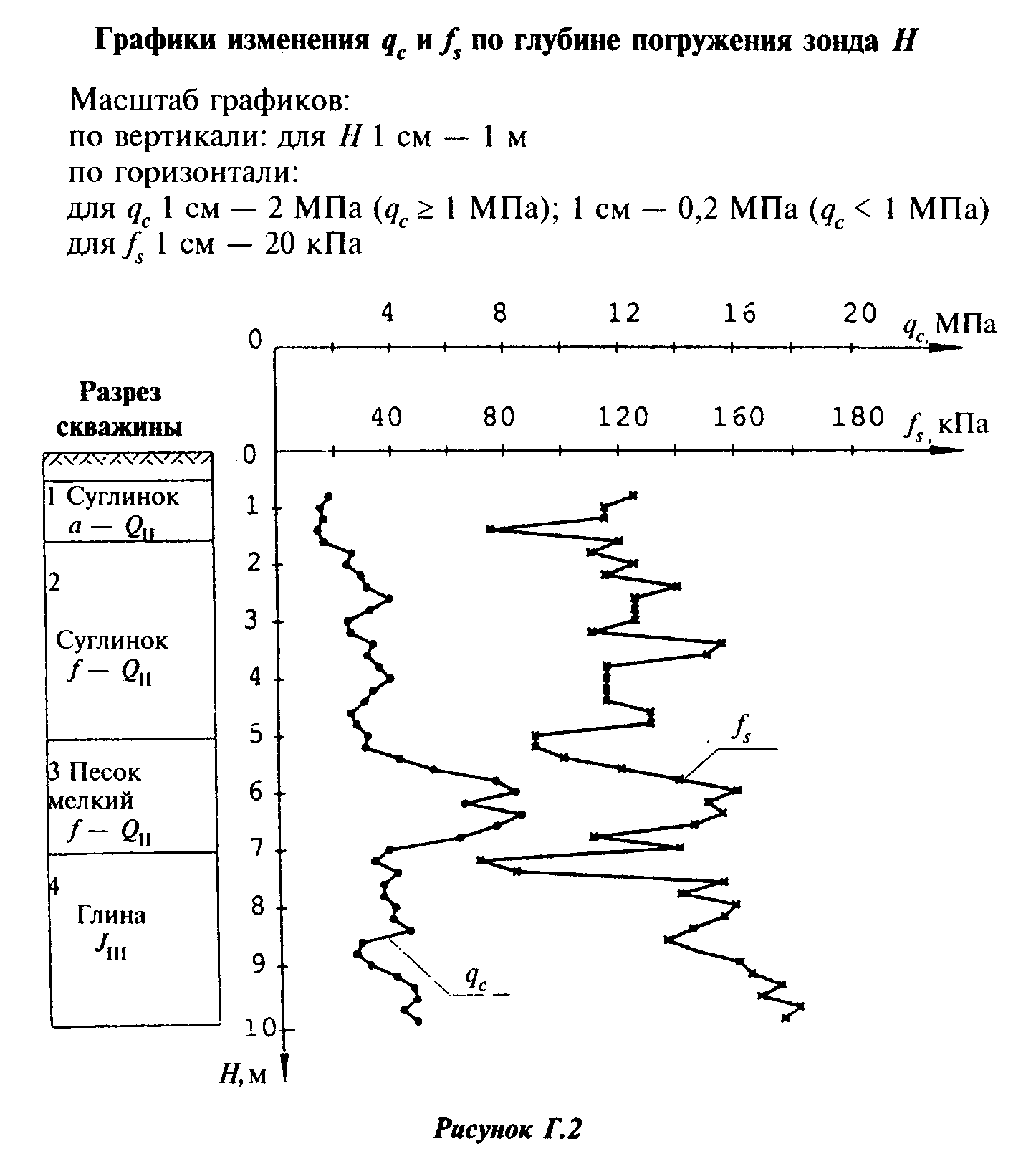 "Рисунок Г.2. Графики изменения q_c и f_s по глубине погружения зонда Н"Приложение Д(рекомендуемое)Коэффициент К_2 учета потерь энергии на трение штанг о грунт┌───────────────────────────┬───────────────────────────────────────────┐│ Глубина погружения зонда, │     Коэффициент K_2  для грунтов          ││           м               │                                           ││                           ├────────────────────┬──────────────────────┤│                           │     песчаных       │     глинистых        │├───────────────────────────┼────────────────────┼──────────────────────┤│Св.0,5 до 1,5 включ.       │       1,00         │       1,00           │├───────────────────────────┼────────────────────┼──────────────────────┤│"  1,5 "  4,0   "          │       0,92         │       0,83           │├───────────────────────────┼────────────────────┼──────────────────────┤│"  4,0 "  8,0   "          │       0,84         │       0,75           │├───────────────────────────┼────────────────────┼──────────────────────┤│"  8,0 " 12,0   "          │       0,76         │       0,67           │├───────────────────────────┼────────────────────┼──────────────────────┤│" 12,0 " 16,0   "          │       0,68         │       0,59           │├───────────────────────────┼────────────────────┼──────────────────────┤│" 16,0 " 20,0   "          │       0,60         │       0,50           │└───────────────────────────┴────────────────────┴──────────────────────┘Приложение Е(рекомендуемое)Определение условного динамического сопротивления грунта погружению зонда
при ударно-вибрационном зондированииЗначение р_d вычисляют по формуле                           p  = K  K  v,                            (E.1)                            d    3  4где K  - коэффициент, учитывающий потери энергии при  ударно-вибрационном     3   зондировании;    K  - коэффициент, учитывающий параметры применяемого оборудования;     4    v  - скорость погружения зонда при ударно-вибрационном  зондировании,         м/с.┌───────────────────────────────────┬───────────────────────────────────┐│  Глубина погружения зонда, м      │         Коэффициент K_3           │├───────────────────────────────────┼───────────────────────────────────┤│Св.0,5 до 1,5 включ.               │              0,74                 │├───────────────────────────────────┼───────────────────────────────────┤│"  1,5 "  4,0   "                  │              0,72                 │├───────────────────────────────────┼───────────────────────────────────┤│"  4,0 "  8,0   "                  │              0,70                 │├───────────────────────────────────┼───────────────────────────────────┤│"  8,0 " 12,0   "                  │              0,68                 │├───────────────────────────────────┼───────────────────────────────────┤│" 12,0 " 16,0   "                  │              0,65                 │├───────────────────────────────────┼───────────────────────────────────┤│" 16,0 " 20,0   "                  │              0,62                 │└───────────────────────────────────┴───────────────────────────────────┘Для параметров оборудования, принятых в таблице 3 настоящего стандарта, K_4 = 224 x 10(3) Н/см.Приложение Ж(рекомендуемое)Образец графического оформления результатов испытания грунта методом
динамического зондированияГрафики изменения n и p_g по глубине погружения зонда НМасштаб графиков:по вертикали: для H 1 см - 1 мпо горизонтали:для n 1 см - 100 ударовдля p_d 1 см - 2,0 МпаРисунок Ж.1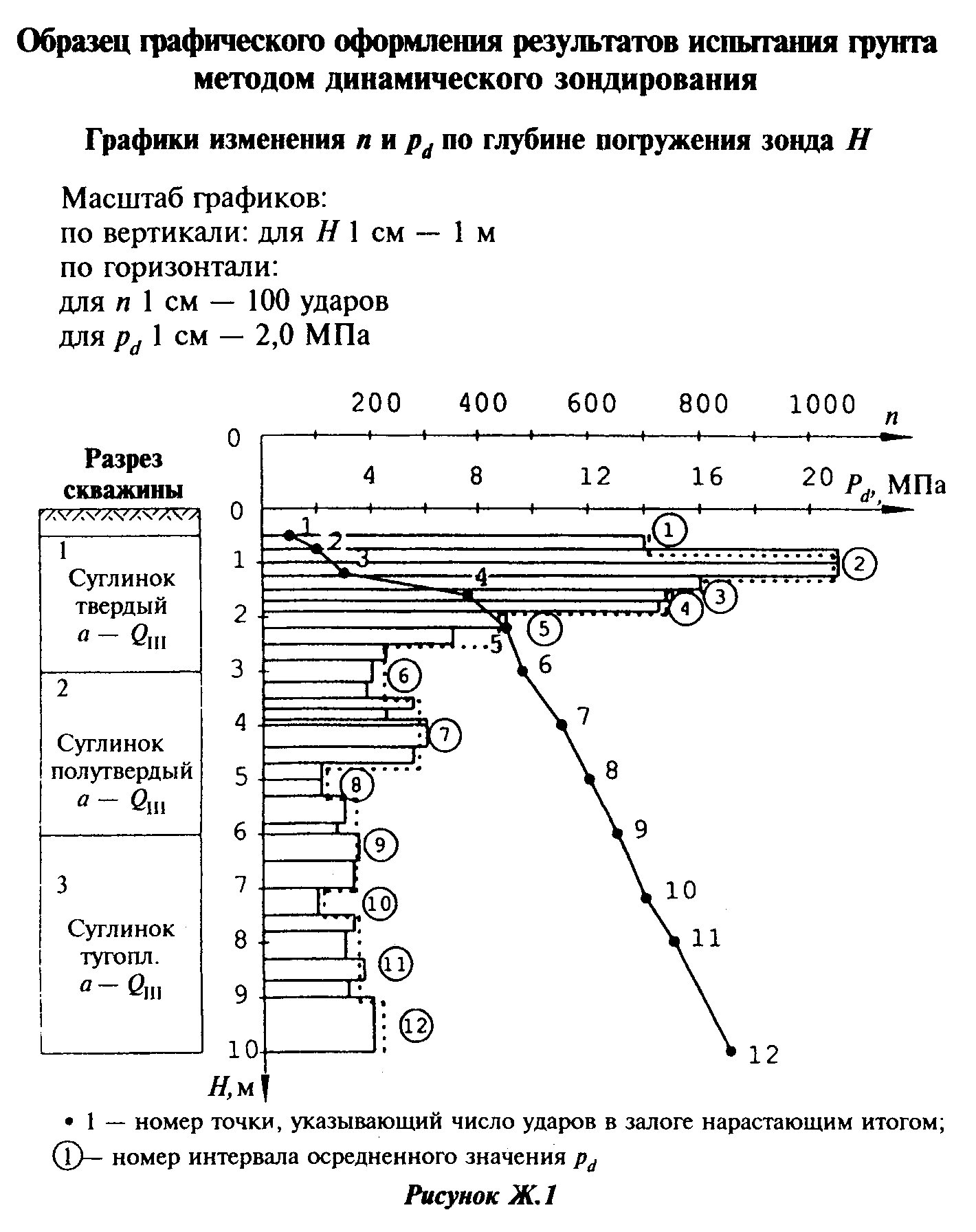 "Рисунок Ж.1. Графики изменения n и p_g по глубине погружения зонда Н"